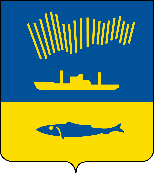 АДМИНИСТРАЦИЯ ГОРОДА МУРМАНСКАП О С Т А Н О В Л Е Н И Е                                                                                                                             №     В соответствии со статьей 179 Бюджетного кодекса Российской Федерации, Федеральным законом от 06.10.2003 № 131-ФЗ «Об общих принципах организации местного самоуправления в Российской Федерации», Уставом муниципального образования город Мурманск, решением Совета депутатов города Мурманска от 13.12.2019 № 6-82 «О бюджете муниципального образования город Мурманск на 2020 год и на плановый период 2021 и 2022 годов», постановлением администрации города Мурманска от 21.08.2013 № 2143 «Об утверждении Порядка разработки, реализации и оценки эффективности муниципальных программ города Мурманска» и в целях повышения эффективности и результативности расходования бюджетных средств п о с т а н о в л я ю: 1. Внести в муниципальную программу города Мурманска «Жилищно-коммунальное хозяйство» на 2018 - 2024 годы, утвержденную постановлением администрации города Мурманска от 13.11.2017 № 3605 (в ред. постановлений от 16.05.2018 № 1363, от 23.08.2018 № 2739, от 12.11.2018 № 3902,                                от 17.12.2018 № 4380, от 18.12.2018 № 4401, от 02.09.2019 № 2938,                               от 28.11.2019 № 3954, от 13.12.2019 № 4193, от 16.12.2019 № 4235,                              от 13.05.2020 № 1151, от 26.06.2020 № 1468), следующие изменения:- в подразделе 3 «Перечень основных мероприятий подпрограммы» раздела IV «Подпрограмма «Капитальный и текущий ремонт объектов муниципальной собственности города Мурманска» на 2018 – 2024 годы»:а) пункт «Детализация направлений расходов на 2018 – 2024 годы» изложить в новой редакции согласно приложению к настоящему постановлению; б) подпункты 3-7 пункта «Детализация мероприятий подпрограммы» дополнить новым абзацем следующего содержания:«Капитальный и текущий ремонт объектов.».2. Отделу информационно-технического обеспечения и защиты информации администрации города Мурманска (Кузьмин А.Н.) разместить настоящее постановление с приложением на официальном сайте администрации города Мурманска в сети Интернет.3. Редакции газеты «Вечерний Мурманск» (Хабаров В.А.) опубликовать настоящее постановление с приложениями.4. Настоящее постановление вступает в силу со дня официального опубликования.5. Контроль за выполнением настоящего постановления возложить на заместителя главы администрации города Мурманска Доцник В.А.Глава администрации города Мурманска                                                                                 Е.В. Никора